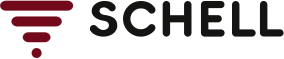 PersberichtHuizen, maart 2022Schell kranen in digitale projectplanning dankzij BIM/CAD data Vanaf nu biedt de Duitse armaturenspecialist Schell een nieuwe BIM/CAD-service aan die de integratie van SCHELL-producten in digitale projectplanning eenvoudig mogelijk maakt. Revit-, AutoCAD-, IFC-, NX-bestanden en vele andere zijn nu op de SCHELL-website te vinden voor tal van Schell-producten, die planners en architecten nodig hebben om ook installatiearmaturen gemakkelijk in digitale object- en projectplanning te integreren. De BIM/CAD-service is eenvoudig te bereiken via de Duitse Schell-website. Onder het tabblad Service is er een nieuwe keuzemogelijkheid "BIM / CAD / VDI". Daar kan men de verschillende productgroepen en navigatiemogelijkheden vinden en ook de gewenste tal kiezen. Als alternatief is de BIM/CAD-service altijd beschikbaar op de bijbehorende Duitse productdetailpagina voor het individuele product.Alle gegevensformatenMet de nieuwe dienst is het aantal beschikbare dataformaten flink uitgebreid. Van klassieke uitwisselingsformaten zoals DWG-, DXF- of STEP-bestanden tot andere CAD/BIM-formaten van gangbare plannings- en architectuursoftware zoals Autodesk Revit, AutoCAD of Allplan tot objecten voor visualisatie in bijvoorbeeld 3D Studio MAX. Zo kunnen planners en architecten bijna alles vinden wat ze voor hun werk nodig hebben. Geregistreerde gebruikers kunnen die formats selecteren die ze in hun eigen werkomgeving kunnen integreren. De gegevens worden vervolgens beschikbaar gesteld om te downloaden. Op deze manier kunnen SCHELL-producten met het gewenste detailniveau probleemloos worden gebruikt in de projectplanning.Extra functiesHet detailniveau kan worden gekozen van laag tot zeer gedetailleerd. Dit maakt het mogelijk om overlappingscontroles uit te voeren en om een ruimteplanning met gedetailleerde designafbeeldingen te maken. Nog voordat de relevante gegevens zijn gedownload, kunnen de SCHELL-producten in de viewer worden weergegeven en kan het beeld worden aangepast. De instelmogelijkheden zijn divers; 2D of 3D, met een meetraster of in doorsnede. De arcering kan ook worden gewijzigd en de afmetingen kunnen in verschillende weergaven worden getoond. Afhankelijk van het product kunnen ook belangrijke variabelen eenvoudig worden gewijzigd, zodat ze passen bij de individuele planning. Met de SCHELL toiletmodule MONTUS kan bijvoorbeeld de hoogteverstelling, de schroefafstand of de diepte worden aangepast zodat deze precies in de ontworpen sanitaire ruimte past. Ook is het handig dat de aansluitpunten in de informatie opgeslagen zijn. Als het gebruikte programma deze kan verwerken, wordt bijvoorbeeld gemeld dat het product verkeerd geplaatst is. Objecten die alleen staand op de vloer kunnen worden geïnstalleerd, kunnen dus alleen staand in de planning worden geïntegreerd. Toekomstige uitbreidingenWie nog geen toegang heeft tot PARTcommunity, de basis voor de SCHELL BIM/CAD-service, kan die eenvoudig gratis via de SCHELL-homepage instellen en vervolgens toegang krijgen tot alle formaten en datapakketten downloaden. Natuurlijk zijn de gegevens ook geïntegreerd met de PARTcommunity-operator Cadenas en zijn ze toegankelijk via de community. De integratie is een continu proces, dus het loont de moeite om de databases regelmatig te bekijken als er nieuwe projecten ontwikkeld worden. Want in de toekomst zullen nog veel meer SCHELL-productgegevens via de BIM/CAD-service beschikbaar komen.------------------------------------------------------------------------------------------------------------------Noot voor de redactie: voor meer informatie over de Schell-producten kunt u contact opnemen met Hamers & Kesber, telefoon: 035-6566888 of per e-mail: info@hamersenkesber.nl.Nederlands perscontact: Theo Snijders van Wisse Kommunikatie: telefoon: 026-4431523 of per e-mail: theo.snijders@wisse-worldcom.nl.Over SchellSchell GmbH & Co. KG Armaturentechnologie is gevestigd in het Duitse Olpe. Het bedrijf begon in 1932 met de productie van kranen. Tegenwoordig bestaat het assortiment van Schell uit wastafelkranen, douchekranen, wc-spoelkranen, urinoirspoelsystemen, montagemodules, dienstkranen, hoekregelkranen en verwarmingskranen. Het bedrijf heeft wereldwijd ongeveer 450 medewerkers in dienst. Inmiddels heeft Schell vijf dochterondernemingen in België, Polen, Hongarije en India. Schell is lid van het Europese verband van de kraanindustrie, EUnited Valves. Om te garanderen dat de naam Schell synoniem is met kwaliteit worden de producten en processen voortdurend gecontroleerd en beschikken ze over alle vereiste kwaliteits- en veiligheidscertificaten. Het kwaliteitsmanagementsysteem van Schell is gecertificeerd volgens DIN EN ISO 9001:2008. De Schell-producten worden uitsluitend geleverd via de vakhandel. Agent voor Nederland is de firma Hamers & Kesber in Huizen.